                                                                                                                                                        Муниципальное бюджетное образовательное учреждение«Елионская средняя общеобразовательная школа»Стародубского муниципального округаБрянской области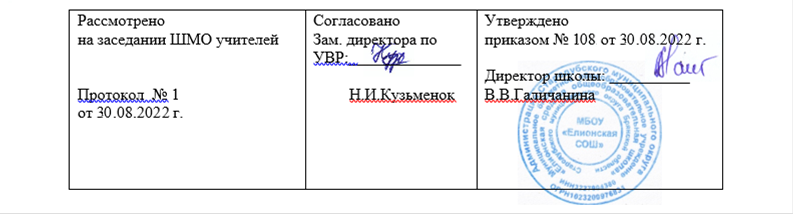 Рабочая программа                                                                                                                                                  по биологии для 11 классаСоставил:учитель биологии  первой квалификационной категории   Ткачева Т. А. Год разработки программы  2022 годПланируемые результаты освоения биологииТребования к результатам освоения основных образовательных программ структурируются по ключевым задачам общего образования, отражающим индивидуальные, общественные и государственные потребности, и включают личностные, метапредметные и предметные результаты.Личностные результаты обучения в основной школе включают готовность и способность обучающихся к саморазвитию и личностному самоопределению, сформированность их мотивации к обучению и целенаправленной познавательной деятельности, системы значимыхсоциальных и межличностных отношений, ценностно-смысловых установок, отражающих личностные и гражданские позиции в деятельности, социальные компетенции, правосознание, способность ставить цели и строить жизненные планы.Основные личностные результаты обучения биологии:1) воспитание российской гражданской идентичности: патриотизма, любви и уважения к Отечеству, чувства гордости за свою Родину; осознание своей этнической принадлежности; усвоение гуманистических и традиционных ценностей многонационального российского общества; воспитание чувства ответственности и долги перед Родиной;2) формирование ответственного отношения к учению, готовности и способности, обучающихся к саморазвитию и самообразованию на основе мотивации к обучению и познанию, осознанному выбору и построению дальнейшей индивидуальной траекторииобразования на базе ориентировки в мире профессий и профессиональных предпочтений, с учётом устойчивых познавательных интересов;3) знание основных принципов и правил отношения к живой природе, основ здорового образа жизни и здоровьесберегающux технологий;4) сформированность познавательных интересов и мотивов, направленных на изучение живой природы; интеллектуальных умений (доказывать, строить рассуждения, анализировать, делать выводы); эстетического отношения к живым объектам;5) формирование личностных представлений о целостности природы, осознание значимости и общности глобальных проблем человечества;6) формирование ценности здорового и безопасного образа жизни; усвоение правил индивидуального и коллективного безопасного поведения в чрезвычайных ситуациях, угрожающих жизни и здоровью людей, правил поведения на транспорте и на дорогах;7) формирование основ экологического сознания на основе признания ценности жизни во всех её проявлениях и необходимости ответственного, бережного отношения к окружающей среде и рационального природопользования;12) осознание значения семьи в жизни человека и общества, принятие ценности семейной жизни, уважительное и заботливое отношение к членам своей семьи.Метапредметные результаты обучения в основной школе состоят из освоенных обучающимися межпредметных понятий и универсальных учебных действий. А также способности их использования в учебной, познавательной и социальной практике,самостоятельности планирования и осуществления учебной деятельности и организации учебного сотрудничества с педагогами и сверстниками, к проектированию и построению индивидуальной образовательной траектории.Регулятивные:Самостоятельно обнаруживать и формулировать учебную проблему, определять цель учебной деятельности, выбирать тему проекта.Выдвигать версии решения проблемы, осознавать конечный результат, выбирать из предложенных и искать самостоятельно средства достижения цели.Составлять (индивидуально или в группе) план решения проблемы (выполнения проекта).Работая по плану, сверять свои действия с целью и, при необходимости, исправлять ошибки самостоятельно.В диалоге с учителем совершенствовать самостоятельно выработанные критерии оценки.Познавательные:Анализировать, сравнивать, классифицировать и обобщать факты и явления. Выявлять причины и следствия простых явлений.Осуществлять сравнение, классификацию, самостоятельно выбирая основания и критерии для указанных логических операций; строить классификацию на основе дихотомического деления (на основе отрицания).Уметь логически рассуждать, устанавливать причинно-следственные связи.Создавать схематические модели с выделением существенных характеристик объекта.Составлять тезисы, различные виды планов (простых, сложных и т.п.). Преобразовывать информацию из одного вида в другой (таблицу в текст и пр.).Вычитывать все уровни текстовой информации.Уметь определять возможные источники необходимых сведений, производить поиск информации, анализировать и оценивать ее достоверность.Коммуникативные:Самостоятельно организовывать учебное взаимодействие в группе: определять общие цели, распределять роли, договариваться друг с другом .Средством формирования коммуникативных умений служат технология проблемного диалога (побуждающий и подводящий диалог) и организация работы в малых группах, а также использование на уроках элементов технологии продуктивного чтения.Предметными результатами изучения предмета «Биология» являются следующие умения:1-я линия развития – осознание роли жизни:– определять роль в природе различных групп организмов;– объяснять роль живых организмов в круговороте веществ экосистемы.2-я линия развития – рассмотрение биологических процессов в развитии:– приводить примеры приспособлений организмов к среде обитания и объяснять их значение;– находить черты, свидетельствующие об усложнении живых организмов по сравнению с предками, и давать им объяснение;– объяснять приспособления на разных стадиях жизненных циклов.3-я линия развития – использование биологических знаний в быту:– объяснять значение живых организмов в жизни и хозяйстве человека.4-я линия развития – объяснять мир с точки зрения биологии:– перечислять отличительные свойства живого;– различать (по таблице) основные группы живых организмов (бактерии: безъядерные, ядерные: грибы, растения, животные) и основные группы растений (водоросли, мхи, хвощи, плауны, папоротники, голосеменные и цветковые);– определять основные органы растений (части клетки);– объяснять строение и жизнедеятельность изученных групп живых организмов (бактерии, грибы, водоросли, мхи, хвощи, плауны, папоротники, голосеменные и цветковые);– понимать смысл биологических терминов;– характеризовать методы биологической науки (наблюдение, сравнение, эксперимент, измерение) и их роль в познании живой природы;– проводить биологические опыты и эксперименты и объяснять их результаты; пользоваться увеличительными приборами и иметь элементарные навыки приготовления и изучения препаратов.5-я линия развития – оценивать поведение человека с точки зрения здорового образа жизни:– использовать знания биологии при соблюдении правил повседневной гигиены;– различать съедобные и ядовитые грибы и растения своей местности.Предметные результаты обучения в основной школе включат освоенные обучающимися в ходе изучения учебного предмета умения.Включают специфические для данной предметной области, виды деятельности по получению нового знания в рамках учебного предмета, его преобразованию и применению, формирование научного типа мышления, научных представлений о ключевых теориях, типах и видах отношений, владение научной терминологией, ключевыми понятиями, методами и приёмами.Основные предметные результаты обучения биологии:1) усвоение системы научных знаний о живой природе и закономерностях её развития для формирования естественнонаучной картины мира;2) формирование первоначальных систематизированных представлений о биологических объектах, процессах, явлениях, закономерностях, об основных биологических теориях, экосистемной организации жизни, о взаимосвязи всего живого в биосфере, о наследственности и изменчивости; овладение понятийным аппаратом биологии;3) приобретение опыта использования методов биологической науки и проведения несложных биологических экспериментов для изучения живых организмов;4) понимание возрастающей роли естественных наук и научных исследований в современном мире, постоянного процесса эволюции научного знания, значимости международного научного сотрудничества;5) формирование основ экологической грамотности: способности оценивать последствия деятельности человека в природе, влияние факторов риска на здоровье человека; умение выбирать целевые и смысловые установки в своих действиях и поступках по отношению к живой природе, здоровью своему и окружающих, осознание необходимости сохранения биоразнообразия и природных местообитаний;6) объяснение роли биологии в практической деятельности людей, места и роли человека в природе, родства общности происхождения и эволюции растений и животных;7) овладение методами биологической науки; наблюдение и описание биологических объектов и процессов; постановка биологических экспериментов и объяснение их результатов;8) формирование представлений о значении биологических наук в решении локальных и глобальных экологических проблем, необходимости рационального природопользования;9) освоение приёмов оказания первой помощи, рациональной организации труда и отдыха, выращивания и размножения культурных растений и домашних животных, ухода за ними.    ТРЕБОВАНИЯ К УРОВНЮ ПОДГОТОВКИ ВЫПУСКНИКОВ       В результате изучения биологии на базовом уровне ученик должен       знать /понимать•      основные положения биологических теорий (эволюционная теория Ч.Дарвина); учение В.И.Вернадского о биосфере;                                                                                                      •      строение биологических объектов: вида и экосистем (структура);•      сущность биологических процессов: действие искусственного и естественного отбора, формирование приспособленности, образование видов, круговорот веществ       и превращения энергии в экосистемах и биосфере;•      вклад выдающихся ученых в развитие биологической науки;•      биологическую терминологию и символику;       уметь•      объяснять: роль биологии в формировании научного мировоззрения; вклад биологических теорий в формирование современной естественнонаучной картины мира; единство живой и неживой       природы, родство живых организмов; отрицательное влияние алкоголя, никотина, наркотических веществ на развитие зародыша человека; влияние мутагенов на организм человека, экологических факторов на организмы; взаимосвязи организмов и окружающей среды; причины эволюции, изменяемости видов, нарушений развития организмов, наследственных заболеваний, мутаций, устойчивости и смены экосистем; необходимости сохранения многообразия видов;•    составлять элементарные схемы переноса веществ и энергии в экосистемах (цепи питания);•      описывать особей видов по морфологическому критерию;•      выявлять приспособления организмов к среде обитания, источники мутагенов в окружающей среде (косвенно), антропогенные изменения в экосистемах своей местности;•      сравнивать: биологические объекты ( природные экосистемы и агроэкосистемы своей местности), процессы (естественный и искусственный отбор, )и делать       выводы на основе сравнения;•      анализировать и оценивать различные гипотезы сущности жизни, происхождения жизни и чело-       века, глобальные экологические проблемы и пути их решения, последствия собственной деятельности в окружающей среде;•      изучать изменения в экосистемах на биологических моделях;•      находить информацию о биологических объектах в различных источниках (учебных текстах, справочниках, научно-популярных изданиях, компьютерных базах данных, ресурсах Интернет и  критически ее оценивать;       использовать приобретенные знания и умения в практической деятельности и повседневной жизни для:•   оценки этических аспектов некоторых исследований в области биотехнологии (клонирование, искусственное оплодотворение).Содержание тем учебного курса.                                                                                       Тема: История  эволюционных идей ( 4часа )Развитие биологии в додарвиновский период. Работы К. Линнея. Эволюционная теория Ж.Б. Ламарка. Предпосылки возникновения учения Чарлза Дарвина. Эволюционная теория Чарлза Дарвина. Тема: Современное эволюционное учение (10часов). Вид, его критерии. Популяция – структурная единица вида  и эволюции. Движущие силы эволюции. Борьба за существование. Естественный отбор – главная движущая сила эволюции. Адаптации организмов к условиям обитания. Видообразование. Сохранение многообразия видов. Главные направления эволюции. Доказательства эволюции органического мира.          Лабораторные работы                                                                                                              Описание особей вида по морфологическому критерию                                                                 Выявление изменчивости у особей одного вида                                                                      Выявление приспособлений у организмов к среде обитания                                                                                                                   Тема: Происхождение жизни на Земле (3часа)                                              Гипотезы происхождения жизни. Современные представления о возникновении жизни. Развитие жизни на Земле.  Лабораторные работы                                                                                                                       Анализ и оценка различных гипотез происхождения жизни  Тема: Происхождение человека ( 5 часов )                                                                        Гипотезы происхождения человека. Доказательства родства человека с млекопитающими животными. Эволюция человека. Происхождение человеческих рас.                                              Лабораторная работа                                                                                                                  Анализ и оценка различных гипотез происхождения человека Тема: Экосистемы (9 часов )Экологические фактор, их значение в жизни организма. Абиотические факторы среды. Биотические факторы среды. Структура экосистем. Пищевые связи. Круговорот веществ и энергии в экосистемах. Причины устойчивости и смены экосистем. Влияние человека на экосистемы. Биосфера – глобальная экосистема. Роль живых организмов в биосфере.                                  Лабораторная работа                                                                                                                      Выявление антропогенных изменений в экосистемах своей местности                                      Составление схем передачи веществ и энергии (цепей питания)                                        Сравнительная характеристика природных экосистем и агроэкосистем своей местности Решение экологических задач                                                                                                   Тема: Биосфера и человек(3часа)Биосфера и человек. Глобальные экологические проблемы современности. Пути решения экологических проблем.Лабораторная работа Анализ и оценка последствий собственной деятельности в окружающей среде, глобальных экологических проблем и путей их решения.                                                                                                                                                         Календарно-тематическое планирование  по биологии 11класс№п/пТема урокаДата по плануДата фактическипримечание              История  эволюционных идей( 4часа)              История  эволюционных идей( 4часа)              История  эволюционных идей( 4часа)              История  эволюционных идей( 4часа)              История  эволюционных идей( 4часа)1Инструктаж по технике безопасности. Развитие биологии в додарвиновский период. Работы К. Линнея.2Эволюционная теория Ж.Б. Ламарка.3Предпосылки возникновения учения Чарлза Дарвина4Эволюционная теория Чарлза Дарвина                    Современное эволюционное учение (10часов)                    Современное эволюционное учение (10часов)                    Современное эволюционное учение (10часов)                    Современное эволюционное учение (10часов)                    Современное эволюционное учение (10часов)5 Л.Р «Описание особей вида по морфологическому критерию»                                                                                                                                   Вид, его критерии.6Популяция – структурная единица вида  и эволюции                                                                         7   Движущие силы эволюции. Борьба за существование. Л.Р «Выявление изменчивости у особей одного вида                                                                      8Естественный отбор – главная движущая сила эволюции.9Адаптации организмов к условиям обитания. Л.Р» Выявление приспособлений у организмов к среде обитания»                                                                                                                  10Видообразование.11Сохранение многообразия видов как основа устойчивого развития биосферы.12Главные направления эволюции.13Доказательства эволюции органического мира.14Зачёт №1 по теме «Современное эволюционное учение»              Происхождение жизни на Земле (3часа)              Происхождение жизни на Земле (3часа)              Происхождение жизни на Земле (3часа)              Происхождение жизни на Земле (3часа)              Происхождение жизни на Земле (3часа)15Гипотезы  происхождении жизни. Лабораторная работа «Анализ и оценка различных гипотез происхождения жизни»                             16Современные представления о возникновении жизни.  17Развитие жизни на Земле.               Происхождение человека ( 5 часов )               Происхождение человека ( 5 часов )               Происхождение человека ( 5 часов )               Происхождение человека ( 5 часов )               Происхождение человека ( 5 часов )18Гипотезы происхождения человека.Лабораторная работа                                                                                                                       «Анализ и оценка различных гипотез происхождения жизни»  19Доказательства родства человека с млекопитающими животными. 20Эволюция человека.21Происхождение человеческие рас.22Зачёт №2 по теме « Происхождение человека».              Экосистемы (9 часов )              Экосистемы (9 часов )              Экосистемы (9 часов )              Экосистемы (9 часов )              Экосистемы (9 часов )23Экологические факторы, их значение в жизни человека.24Абиотические факторы среды.25Биотические факторы среды.26Структура экосистем. Лабораторная работа «Решение экологических задач»27 Пищевые связи. Круговорот веществ и энергии в экосистемах. Лабораторная работа «Составление схем передачи веществ и энергии (цепей питания)».28Причины устойчивости и смены экосистем. Лабораторная работа Сравнительная характеристика природных экосистем и агроэкосистем своей местности29Влияние человека на экосистемы. Лабораторная работа «Выявление антропогенных изменений в экосистемах своей местности».30Биосфера – глобальная экосистема.31Роль живых организмов в биосфере.                              Биосфера и человек(3часа)                              Биосфера и человек(3часа)                              Биосфера и человек(3часа)                              Биосфера и человек(3часа)                              Биосфера и человек(3часа)32Биосфера и человек.33Глобальные экологические проблемы современности. Лабораторная работа«Анализ и оценка последствий собственной деятельности в окружающей среде, глобальных экологических проблем и путей их решения.»34Пути решения экологических проблем.